RÁMCOVÁ DOHODA O DÍLO č. 2017/03 Podle § 2586 a násl. zákona č. 89/2012 Sb. Občanský zákoník, ve znění pozdějších předpisů (dále jen "občanský zákoník")Smluvní stranyObjednatel:Lázeňské lesy Karlovy Vary, příspěvková organizace se sídlem v Karlových Varech, Na Vyhlídce 804/35, PSČ  360 01, IČ: 00074811, DIČ: CZ00074811, zapsané v obchodním rejstříku Krajského soudu v Plzni, odd. PR, vložka 680, zastoupenéstatutárním orgánem Ing. Evženem Krejčím, ředitelem organizacebankovní spojení: ČSOB a.s., pobočka Karlovy Varyčíslo účtu: 173885759/0300K uzavření smlouvy je oprávněn ředitel organizace Ing. Evžen Krejčí (dále jen „Objednatel“)na straně jedné aZhotovitel 1:	podnikající fyzická osoba pan/obchodní firma:trvalé bydliště/sídlo:Oprávnění k podnikání pro činnost: vydané živnostenským úřadem v 		, dne 	Identifikační číslo:DIČ:CZBankovní spojení:Zhotovitel je – není plátcem DPHKontaktní osoba: Kontaktní e-mail:na straně druhéníže uvedeného dne, měsíce a roku uzavřely tuto rámcovou dohodu o dílo (dále jen "Rámcová smlouva")(dále jen „Zhotovitel“)Zhotovitel 2: (dále jen Zhotovitel)na straně druhéníže uvedeného dne, měsíce a roku uzavřely tuto rámcovou smlouvu o dílo (dále jen "Rámcová smlouva")I. Úvodní ustanovení1. 	Objednatel provedl dle § 27 ve spojení s § 31 zákona č. 134/2016 Sb., o zadávání veřejných zakázek, v platném znění (dále jen „ZZVZ“) mimo režim tohoto zákona  výběrové řízení na veřejnou zakázku malého rozsahu dle ustanovení § 12 odst. 3, s ohledem na ustanovení § 18 odst. 5 ZVZ na uzavření této Rámcové smlouvy. Předmětem Rámcové smlouvy je přibližování dřeva koňskými potahy v celkovém předpokládaném množství 2500 m³.2. 	Účastníky této rámcové smlouvy se stali všichni dodavatelé, jejichž nabídka podaná v Zadávacím řízení splnila všechny podmínky stanovené Zadavatelem, a kteří prokázali splnění kvalifikace.II.  Předmět plnění 1.	Předmětem této Rámcové smlouvy je vymezení podmínek, na základě nichž budou Objednatelem zadávány jednotlivým Zhotovitelům konkrétní dílčí veřejné zakázky malého rozsahu na přibližování dřeva koňskými potahy. Konkrétní dílčí veřejné zakázky malého rozsahu z této Rámcové smlouvy o dílo budou objednatelem zadávány postupem dle článku III. této smlouvy. 2.	Přibližováním dříví se pro účely této smlouvy rozumí příprava pracoviště, přibližování dříví  z lokality P (peň) na lokalitu VM (vývozní místo) / OM (odvozní místo), ukládání, navalování sortimentů dříví do skládek, třídění skládek dříví dle sortimentů případně různé kombinace těchto činností.3.	Předmětem plnění poskytovaného ze strany jednotlivých Zhotovitelů na základě výzev k poskytnutí plnění učiněných objednatelem v souladu s touto Rámcovou smlouvou, bude:Přibližování dřeva koňskými potahy na území Lázeňských lesů Karlovy Vary, pouze doplňkově se místa plnění mohou nacházet i na ostatním území statutárního města Karlovy Vary, obce Březová u Karlových Varů a obce Dalovice (Všeborovice, Oldřichov)Objednatel připouští provádění díla prostřednictvím poddodavatele v maximálním rozsahu 70%. Zhotovitel je povinen dílo provést minimálně z 30% vlastními kapacitami.Předmětem plnění dílčích veřejné zakázky malého rozsahu bude rovněž zajištění koordinace prací na této zakázce s ostatními dodavateli realizujícími jiné lesnické činnosti v dané lokalitě místa plnění a strpění těchto dodavatelů na pracovišti pokud to dovoluje OBP. Provádění prací bude koordinováno s lesníkem příslušného lesního úseku.III.  Zadávání konkrétních dílčích veřejných zakázek malého rozsahu1. 	Konkrétní veřejné zakázky malého rozsahu budou zadávány výhradně v souladu s podmínkami této “Rámcové smlouvy”.2.	Konkrétní jednotlivé veřejné zakázky malého rozsahu z rámcové smlouvy o dílo budou Objednatelem zadávány následujícím postupem:	Objednatel vyzve k předložení návrhu na uzavření smlouvy vždy toho Zhotovitele, který se při uzavírání této Rámcové smlouvy umístil jako první v pořadí; odmítne-li tento dodavatel návrh předložit, vyzve Objednatel Zhotovitele, který se při uzavírání této Rámcové smlouvy umístil další v pořadí; obdobným způsobem postupuje veřejný zadavatel až do doby, kdy bude uzavřena smlouva nebo kdy návrh odmítne předložit Zhotovitel, který se při uzavírání této Rámcové smlouvy umístil poslední v pořadí.3.	Výzva k předložení návrhu na uzavření smlouvy dle článku III. 2 této Rámcové smlouvy (Objednávka) bude Objednatelem zaslána prostřednictvím e-mailu Zhotoviteli. Uvedená výzva Objednatele obsahovat alespoň (a) identifikační údaje Objednatele, (b) informaci o předmětu veřejné zakázky, tj. podrobnou specifikaci předmětu požadovaného plnění, (c) lhůtu a místo pro potvrzení výzvy ze strany Zhotovitele, (d) místo a čas požadovaného plnění a (e) další požadavky Objednatele na předmět plnění.4.	Příslušný Zhotovitel řádně potvrdí přijetí (doručení) a akceptaci (odsouhlasení) Objednávky nejpozději do 24 hodin od odeslání e-mailu, a to prostřednictvím e-mailu a v případě akceptace následným zasláním návrhu na uzavření smlouvy. Zaslaný návrh na uzavření smlouvy je pro Zhotovitele závazný a ten je povinen řídit se ustanoveními této smlouvy včetně všech příloh a zněním Objednávky, která se akceptací stává pro Zhotovitele taktéž závaznou.  5.	Jednotlivé veřejné zakázky malého rozsahu zadané dle této rámcové smlouvy v době její účinnosti budou ukončeny v souladu s podmínkami Objednávky k poskytnutí plnění (Objednávky) a jejího potvrzení zhotovitelem bez ohledu na případné ukončení doby účinnosti rámcové smlouvy.6.	Objednatel si vyhrazuje právo změnit z objektivních důvodů, zejména v případě živelných událostí, klimatických vlivů (sucho, dlouhodobé deště apod.), nepředvídatelných byť by i jen hrozících škodních událostí způsobených biotickými anebo abiotickými činiteli ve smyslu §  33 Lesního zákona, vydání soudního nebo správního rozhodnutí apod., vzniklých v době provádění díla, specifikaci díla oproti specifikaci uvedené v Objednávce k poskytnutí plnění. Taková změna musí být oboustranně písemně potvrzena do 14 dnů ode dne obdržení změny podmínek provádění díla. V případě odmítnutí splnění tohoto závazku se považuje návrh za předaný a převzatý jejich předáním do dispozice druhé smluvní strany.7. 	Objednatel je povinen evidovat konkrétní veřejné zakázky zadané na základě této Rámcové smlouvy a učiněná oslovení dle článku III. 2. této Rámcové smlouvy s uvedením data a výsledku oslovení. Tuto evidenci je objednatel povinen na vyžádání předložit Zhotoviteli k nahlédnutí.IV.  Cena a další podmínky1. 	Cena za služby poskytované v konkrétní veřejné zakázce malého rozsahu Zhotovitelem 	Objednateli bude stanovena jako součin skutečného objemu provedené práce (v m³ nebo hod) a 	jednotkové ceny sazby (v Kč za 1 m³ nebo hod).2.	Jednotková cena sazby může překročit jednotkovou cenu sazby uvedenou v nabídce rozpočtu příslušného	Zhotovitele podané v rámci výběrového řízení na uzavření této Rámcové smlouvy, jenž je uvedená 	v příloze P-2 této Rámcové smlouvy pouze ve dvou případech:a) přibližování listnatého dříví tvrdého (max. navýšení jednotkové ceny sazby o 18 %)b) extrémně ztížené pracovní podmínky pro výkon přibližování potahy (max. navýšení jednotkové ceny sazby o 10%)Překročení jednotkové ceny musí schválit Objednatel a procenta navýšení z odstavce a) a b) se mohou sčítat.Výsledná cena za služby zahrnuje veškeré náklady Zhotovitele vynaložené v souvislosti s 	prováděním sjednaného díla.3. 	Nebude-li stanoveno jinak, bude cena za dílo vyplacena po dokončení a předání díla na 	základě daňového dokladu (faktury), vystaveného Zhotovitelem. Přílohou daňového dokladu bude 	oboustranně podepsaný výrobní doklad, a dále výpočet ceny dle článku IV. této Rámcové smlouvy. 	Daňový doklad musí obsahovat náležitosti stanovené zákonem č. 235/2004 Sb., o dani z přidané 	hodnoty, ve znění pozdějších předpisů.4.	 Doba splatnosti daňových dokladů bude stanovena minimálně na 21 kalendářních dnů ode dne 	doručení daňového dokladu ze strany příslušného Zhotovitele Objednateli.5.	 Objednatel je oprávněn příslušnému Zhotoviteli přede dnem splatnosti vrátit příslušný daňový 	doklad, pokud takový daňový doklad nemá stanovené náležitosti nebo má jiné závady v obsahu 	nebo formě stanovené obecně závaznými předpisy, a to s uvedením důvodů vrácení. Důvodným 	vrácením daňového dokladu přestává běžet původní lhůta splatnosti. Nová lhůta v původní délce 	splatnosti běží znovu ode dne doručení opraveného nebo nově vystaveného daňového dokladu.6.	Objednatel je oprávněn v případě, kdy je zřejmé, že tomuto vzniká nárok vůči Zhotoviteli na úhradu smluvní pokuty dle této Rámcové smlouvy, pozastavit úhradu ceny za poskytnuté služby do rozsahu předpokládané smluvní pokuty a po její splatnosti tuto započíst na úhradu ceny služby.V. Práva a povinnosti smluvních stran1. Objednatel je povinen:	předat pracoviště způsobilé k zahájení práce dle Objednávky, prokazatelně seznámit Zhotovitele s 	rozsahem, požadavky na kvalitu a podmínkami pro provádění sjednané činnosti, se zjevnými 	riziky možného ohrožení života a zdraví, s požárními riziky a způsobem přivolání první pomoci za 	předpokladu dodržení požadované kvality a termínů dokončení díla, případně dalších ujednání 	této Rámcové smlouvy provádět platby dle dohody dle článku IV. této Rámcové smlouvy.2. Objednatel je oprávněn:	během provádění díla kontrolovat jeho kvalitu, dodržování bezpečnosti práce, požární ochrany a 	ochrany životního prostředí nařídit okamžité přerušení vykonávané práce při bezprostředním 	ohrožení života nebo zdraví Zhotovitele, případně jiných osob, stejně jako při ohrožení majetku 	nebo životního prostředí, a to až do odstranění hrozícího nebezpečí. Za prostoje, vzniklé z 	výše uvedených důvodů, Objednatel neodpovídá. 3. Zhotovitel je povinen:	3.1. Neprovádět dílo dle této Rámcové smlouvy prostřednictvím poddodavatelů ve vyšším podílu 	poddodávky, než 70% z celkového objemu díla. Provádět dílo řádně a včas, ve stanoveném 	konkrétním uvedeném v Objednávce.	3.2. Zabezpečit dodržení zákonných předpisů k zajištění ochrany životního prostředí, požární 	ochrany, ochrany majetku Objednatele, ostatních právnických a fyzických osob, splnění 	zdravotních a 	kvalifikačních předpokladů a platnost oprávnění stanovených pro výkon 	sjednané práce a použitý prostředek řádný technický stav strojů, nástrojů a nářadí, dodržení termínů 	k provádění údržby, kontrol a revizí mechanizačních prostředků používání biologicky 	odbouratelných olejů k 	mazání řetězů motorových pil a biologicky odbouratelných 	hydraulických kapalin. 3.3. Dodržovat správnou technologii přibližování dříví koňskými potahy.3.4. Provádět všechny činnosti tak, aby nedocházelo k poškozování přirozeného zmlazení.3.5. Asanovat po ukončení prací na pracovišti odřené stromy asanačním nátěrem na vlastní náklady, a to v období vegetačního klidu po ukončení všech prací a v období vegetačním vždy v den, kdy byla pracovní činnost přibližování dřeva vykonána.3.6. Dodržovat při realizaci zakázky pořádek a nenechávat na pracovišti ani na jiných místech souvisejících s plněním zakázky odpadky apod.4. Bezpečnost práce a ochrana zdraví (BOZP).	4.1. Zhotovitel byl Objednatelem upozorněn, seznámen a bere na vědomí, že je povinen dodržovat 		bezpečnostní, požární, hygienické a ekologické předpisy na pracovišti Objednatele.4.2. Zhotovitel byl Objednatelem seznámen s registrem environmentálních aspektů a rizik s registrem bezpečnostních aspektů a rizik a bere je na vědomí.4.3.  Zhotovitel byl seznámen a bere na vědomí specifické podmínky ochrany přírody v CHKO Slavkovský les. 5. Zhotovitel zcela sám zodpovídá:za zajištění bezpečnosti práce a ochrany zdraví při práci na uvedeném pracovišti (popř. v jeho okolí), za provedení všech zabezpečovacích prací, včetně asanace pracoviště, a za podmínky práce, které si vytvořil pro plnění smluvních úkolů dle ustanovení zákoníku práce v platném znění a dalších zákonných předpisů a technologických postupů při plnění jednotlivých předmětů činností.	5.1. Zejména je povinen zajistit si dohled druhé osoby tak, aby nepracoval na pracovišti osamoceně a seznámil se se základními požadavky bezpečnosti práce pro uvedený předmět činnosti (přibližování dřeva).5.2.  Dále je Zhotovitel používat při práci předepsané OOPP, které si zajišťuje na vlastní náklady. Veškerá pojištění potřebná pro výkon sjednaného předmětu díla uzavírá Zhotovitel a je povinen doklad o tomto na požádání předložit Objednateli. Zhotovitel je povinen při své činnosti používat výhradně ekologicky nezávadné oleje, které jsou vybaveny příslušným "certifikátem". 5.3. Při provozování činnosti, u nichž hrozí nebezpečí vzniku požáru, použít organizační a technická opatření k zajištění požární ochrany dle zásad stanovených právním předpisem.5.4.  Zhotovitel je oprávněn požadovat součinnost Objednatele, je-li k provedení díla nutná.VI.  Předání provedeného díla1. 	Ve lhůtě stanovené v Objednávce je Zhotovitel povinen dílo ukončit a předat Zhotoviteli.2. 	Objednatel je povinen dílo provedené ve smluveném rozsahu a kvalitě převzít, a to i před v 	Objednávce stanoveným termínem ukončení, je-li k tomu Zhotovitelem vyzván.3. 	Objednatel není povinen dílo převzít, dokud Zhotovitel neodstraní zjištěné vady a nedodělky.VII.  Odpovědnost za vady díla a škodu1. 	Za případnou škodu odpovídá strana, která tuto škodu způsobila, jestliže tato strana neprokáže, 	že škoda byla způsobena okolnostmi vylučujícími odpovědnost.2. 	Zhotovitel odpovídá za poškození lesa, škody na životním prostředí, zdraví a majetku, ke 	kterým v souvislosti s prováděním práce dojde.3. 	Zhotovitel odpovídá za takové vady díla, které byly způsobeny porušením povinností Zhotovitele a 	to, i když se vada stane zjevnou až po převzetí díla Objednatelem.4. 	Má-li dílo vady, je Objednatel oprávněn požadovat jejich bezplatné odstranění nebo přiměřenou 	slevu z ceny za provedené dílo.5. 	Jestliže Objednatel Zhotovitele upozorní na vady a tento vady v dohodnuté lhůtě neodstraní, 	nebo jde-li o vady neodstranitelné, je Objednatel oprávněn odstoupit od této Rámcové smlouvy 	nebo požadovat slevu z ceny za provedené dílo.VIII. Smluvní pokuta1. 	Strana, která nedodrží termín plnění uvedený v  Objednávce, 	uhradí druhé straně do třiceti dnů po písemné výzvě této strany smluvní pokutu ve výši 5% 	finančního objemu nesplněné části závazku za každý započatý týden (tj. 7 kalendářních	dní) 	prodlení.2. 	Objednavatel uhradí za pozdní úhradu peněžitého závazku za každý den následující po splatnosti 	faktury smluvní pokutu ve výši 0,05% z dlužné částky.3. 	Zhotovitel uhradí do 30 dnů po výzvě Objednatele smluvní pokutu v případech:neodstranitelné vady díla pokutu ve výši 10% z ceny  díla, dotčeného vadou50 Kč za každý poškozený strom, který nebyl na náklad Zhotovitele ošetřen v den vzniku poškození.4. 	Smluvní pokutu sjednanou touto Rámcovou smlouvou hradí povinná strana nezávisle na tom, 	zda a v jaké výši vznikne druhé straně v této souvislosti škoda, kterou lze vymáhat dodatečně.IX.  Ukončení platnosti Rámcové smlouvy1. 	Platnost a účinnost této Rámcové smlouvy končí uplynutím doby platnosti Rámcové smlouvy.2. 	Kterákoliv ze smluvních stran je oprávněna vypovědět tuto Rámcovou smlouvu, přičemž 	výpovědní doba pro případ podání výpovědi zhotovitelem činí 3 měsíce a 1 měsíc pro případ 	podání výpovědi objednatelem. Výpovědní lhůta počíná běžet dnem následujícím po dni 	doručení výpovědi ostatním smluvním stranám. Pokud tuto Rámcovou smlouvu vypovídá některý 	ze Zhotovitelů, postačí, když výpověď doručí pouze Objednateli.3. 	Objednatel je oprávněn odstoupil od smlouvy se Zhotovitelem v případě:nedodržení jakékoliv z povinností Zhotovitele stanovených v čl. V této Rámcové smlouvypři provádění jiného druhu, rozsahu nebo množství díla, než bylo sjednánopři hrubém nebo opakovaném porušování zásad bezpečnosti a ochrany zdraví při práci a péče o životní prostředípři bezdůvodném přerušení prací Zhotovitelem, které trvá déle než 7 dnů, nedohodnou-li se Smluvní strany jinak.X. Doba trvání	Tato Rámcová smlouva se uzavírá na dobu určitou, a to do 31. 12. 2018.XI. Závěrečná ustanovení1. 	Ve věcech neupravených touto smlouvou se přiměřeně použijí ustanovení Občanského zákoníku v platném znění.2. 	Smluvní strany této smlouvy prohlašují a stvrzují svými podpisy, že mají plnou způsobilost k 	právním jednáním a že tuto smlouvu uzavírají ze své vůle, svobodně a vážně, že ji neuzavírají v tísni ani za jinak nevýhodných podmínek, že si ji řádně před podpisem přečetly a jsou 	srozuměny s jejím obsahem.3.	Objednatel se zavazuje zajistit uveřejnění smlouvy prostřednictvím registru smluv v souladu se zákonem č. 340/2015 Sb., o zvláštních podmínkách účinnosti některých smluv, uveřejňování těchto smluv a registru smluv, v platném znění (zákon o registru smluv).4. 	Zhotovitelé souhlasí se zveřejněním všech náležitostí smluvního vztahu založeného touto smlouvou.5.	Zhotovitelé nejsou oprávněni postoupit pohledávku plynoucí z této smlouvy třetí osobě bez předchozího písemného souhlasu objednatele.6. 	Tato smlouva se vyhotovuje v počtu stejnopisů odpovídajícím počtu Zhotovitelů, z nichž každá  ze smluvních stran této smlouvy obdrží po jednom.7. 	 Nedílnou součástí této Rámcové smlouvy je příloha P-1 – Oceněný rozpočet zakázky, 	specifikující jednotkové ceny (sazby) jednotlivých Zhotovitelů8. 	Tato Rámcová smlouva nabývá platnosti a účinnosti dnem podpisu všemi smluvními stranami. Tato Rámcová smlouva může být doplňována a/nebo měněna pouze ve formě písemných dodatků podepsaných všemi smluvními stranami.Přílohy: 1. Ceny za 1 Nh	2. Proškolení o „Bezpečnosti a ochraně zdraví“Za Objednatele:V Karlových Varech dne 		Ing. Evžen Krejčí ředitel Lázeňských lesů Karlovy Vary, p. o 		Za Zhotovitele č. 1:V _______________________ dne 		______________________________________________ 		Příloha č. 1Proškolení o „Bezpečnosti a ochraně zdraví“Lázeňské lesy Karlovy Vary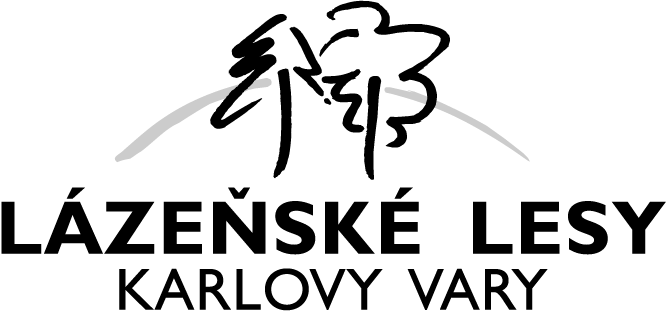 Na Vyhlídce 35Karlovy VaryDne __. __. ____ bylo se zhotovitelem ___________________ provedeno proškolení a přezkoušení (ověření znalostí ústní formou) ve smyslu § 133 ods.1 písm. f ) Zákoníku práce v platném znění směrnic a předpisů BOZ, zejména: Nařízení vlády č. 201/2010 Sb. v platném znění, kterým se stanoví způsob evidence, hlášení a zasílání záznamu o úrazuNařízení vlády č. 28/2002 Sb.Tematický plán a časový rozvrh školení PO a směrnice POČSN – 650201 – předpisy pro zajištění bezpečnosti při manipulaci a skladování hořlavých látekČSN – 061008 – předpisy pro užívání a instalaci topidelVyhláška 246/2001 Sb. O požární prevenci.Závazné pokyny pro pálení klestu – směrnice vydaná LLKV a platná od 1.9.2014.Zákon č. 133/85 Sb. o požární ochraně, ve znění pozdějších předpisů – především §  § 16.Školení zaměstnanců o požární ochraně dle vyhlášky 246/2001 Sb. o stanovení podmínek požární bezpečnosti a výkonu státního požárního dozoru (vyhláška o požární prevenci)Vstupní školení provedl 		Podpis proškoleného 		